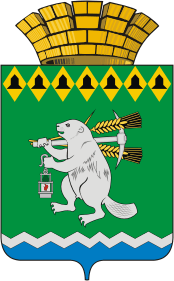 Дума Артемовского городского округаVI созыв                                                  12 заседание   РЕШЕНИЕот 16 февраля 2017 года					№ 95О кандидатуре депутата Думы Артемовского городского округадля включения в состав Комиссии по координации работы по противодействию коррупции в  Артемовском городском округе 	Рассмотрев обращение главы Артемовского городского округа о представлении предложения о кандидатуре депутата Думы Артемовского городского округа для включения в состав Комиссии по координации работы по противодействию коррупции в Артемовском городском округе от 23.01.2017, в соответствии со статьей 33 Регламента Думы Артемовского городского округа, утвержденного решением Думы Артемовского городского округа от 13.10.2016 № 11, Дума Артемовского городского округа РЕШИЛА:	1.Предложить  в состав Комиссии по координации работы по противодействию коррупции в Артемовском городском округе кандидатуру Трофимова Константина Михайловича, председателя Думы Артемовского городского округа.   	2. Настоящее решение опубликовать в газете «Артемовский рабочий» и разместить на официальном сайте Думы Артемовского городского округа в информационно-телекоммуникационной сети «Интернет».	3. Контроль исполнения настоящего решения возложить на постоянную комиссию по вопросам местного самоуправления, нормотворчеству и регламенту (Шарафиев А.М.).Председатель ДумыАртемовского городского округа 		  	                        К.М.Трофимов